ООО ГазТеплоСтрой 89108900115 (83147)73655 apribor76@mail.ru Отпрвьте заполненую карту заказаОпросный лист сигнализатора СЖУ-1(УСУ-1)-УНЖКод заказа ультразвукового сигнализатора уровня СЖУ-1-0Пример записи СЖУ-1(УСУ-1)-УНЖ – 900 – Д 2      3*Выходной сигнал при стандартном исполнении не указывается. (стандартное исполнение выходной сигнал «сухой контакт»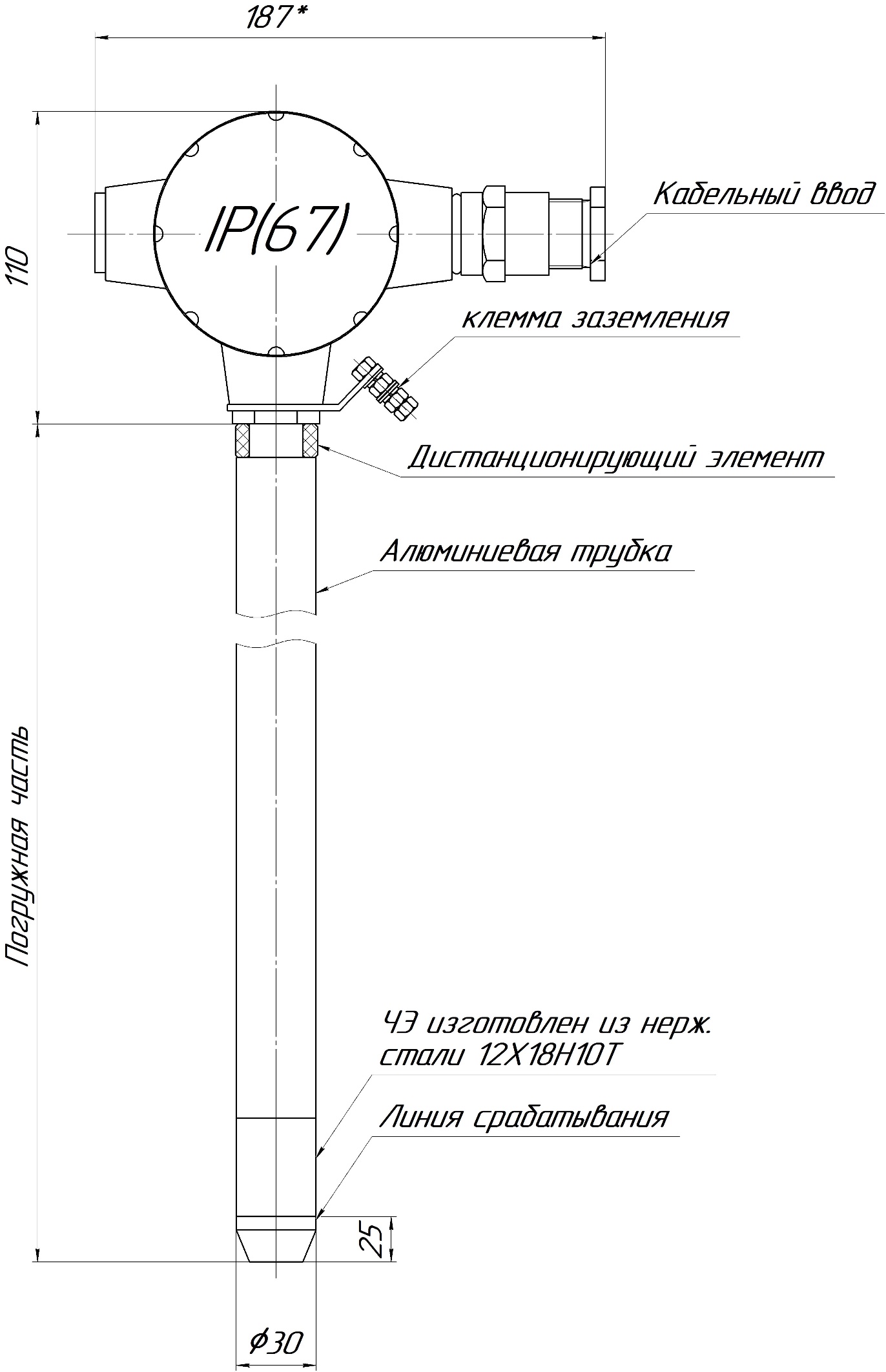 1Предприятие, вид промышленности, тел/e-mail, контактное лицо2Информация о процессе: контролируемая жидкость, ее температура и давление, кристаллизация, налипание, насыщение пузырьками газа3Диапазон изменения температур окружающей среды4Особенности места предполагаемой установки прибора и его ориентация в пространстве (при необходимости приложить эскиз)5Характеристики подводящего кабеля или желаемая модель кабельного ввода, или количество кабельных вводов (1 или 2)6Код заказа согласно примеру записи7Примечания (дополнительные параметры)1.Модель1.МодельСЖУ-1(УСУ-1)-УНЖСигнализатор уровня жидкости для устройств верхнего налива2. Длина зонда.2. Длина зонда.ХХУказать длину зонда прибора, мм3.Вид взрывозащиты прибора3.Вид взрывозащиты прибораД1Ех d IIС T6 Gb - взрывонепроницаемая оболочкаИ0Ех ia IIC T6 Ga Х - искробезопасная цепь4.Выходной сигнал*4.Выходной сигнал*ТТоковый выход 7/14 мА и «сухой контакт»П«сухой контакт» Полярное исполнение. (возможность использования прибора при температуре окр. среды до -60 С)